Återrapportering av budgetuppdrag om att införa ett system där brukaren fritt får välja bland de vård- och omsorgsboenden som finns tillgängliga i Göteborgs StadFörslag till beslutÄldre samt- vård och omsorgsnämnden: Förklarar budgetuppdraget om att införa ett system där den enskilde fritt får välja bland de vård- och omsorgsboenden som finns tillgängliga i Göteborgs stad för fullgjort, med följd att nytt system enligt tjänsteutlåtandet implementeras den 30 juni 2021.SammanfattningI Göteborgs stads Budget 2021 gav Kommunfullmäktige äldre samt vård- och omsorgsnämnden i uppdrag att införa ett system där den enskilde fritt får välja bland de vård- och omsorgsboenden som finns tillgängliga i Göteborgs Stad. Förvaltningen har arbetat med att utforma ett sådant system som ska kunna införas senast den 30 juni 2021. En förvaltningsövergripande arbetsgrupp under ledning av Kvalitet och utveckling har gått igenom nödvändiga frågor kring förändrade rutiner, informationsbehov internt och externt samt ekonomiska och verksamhetsmässiga konsekvenser av förändringen.Förvaltningens hantering möjliggör införandet av ett system där enskild som beviljats plats på särskilt boende får möjlighet att välja bland vård- och omsorgsboenden i både kommunal och extern regi med ramavtal. Detta innebär att nuvarande begränsning som styr valet till platser i egen regi så länge sådana finns tillgängliga tas bort. Förvaltningen förbereder för uppstart av systemet till den 30 juni 2021. Förutom en beskrivning av hur detta regelverk praktiskt kommer att tillämpas redovisar förvaltningen även konsekvenser ur ett verksamhetsmässigt, ekonomiskt samt administrativt perspektiv. För att möta de ökade kostnaderna för ett större antal köp av platser på ramavtal behöver förvaltningen ställa om verksamheten i egen regi i samma takt som kostnaderna för köp ökar. Det strategiska verktyg som används för sådan behov- och kapacitetskalibrering är Lokalbehovsplan vård- och omsorgsboende för äldre, vilket också beskrivs i underlaget. Planen är förvaltningens och nämndens metod för att skapa en känd, tydlig och dokumenterad systematik för långsiktig lokalplanering vad gäller vård- och omsorgsboenden. Då förändringen införs under ett pågående verksamhetsår uppstår icke-budgeterade kostnader redan 2021. Aktuell bedömning från avdelning myndighet prognostiserar dessa till totalt 33 Mkr för helåret, vilket baseras på en bedömning om en initial ökning om ytterligare 50 externa platser direkt från införandet och därefter ytterligare cirka 10 tillkommande externt köpta platser per månad. Detta skulle innebära totalt 110 fler platser i extern drift vid årsskiftet och en helårskostnad om 33 Mkr första året med systemet.Bedömning ur ekonomisk dimensionStorleken på merkostnad för köpta ramavtalsplatser som uppstår vid ett förändrat regelverk är avhängigt hur många personer som väljer att nyttja denna möjlighet, vilket är ett framtida beteendemönster som är okänt idag. En genomgång av avdelning myndighets bytes- och väntelista för inflytt visar dock att ett 50-tal personer redan idag angivit önskemål att flytta till ett externt vård- och omsorgsboende med ramavtal trots att möjligheten i realiteten inte finns. För en uppskattning av intresset för systemet med ökad valfrihet bedöms därför rimligt att utgå från detta antal, 50 personer, som en absolut lägstanivå. Under planperioden 2021-2025 byggs flera nya boenden i staden och upp till 650 platser som inte utnyttjas idag beräknas tillkomma hos externa vård- och omsorgsboenden med ramavtal. Ytterligare 650 tillkommande köpta platser för extern placering jämfört med idag utgör således den teoretiska maxbegränsningen i analysen. En plats på ett vård- och omsorgsboende kan schablonmässigt beräknas kosta cirka 740 000 kr/år, (avtalspriser cirka 2000 kr/dygn). Vid ett köp av 50 platser ger det en tillkommande helårskostnad på 37 Mkr för medan 650 tillkommande externa platser ger en helårskostnad på 481 Mkr.Att avgöra var i detta spann mellan 50 och 650 som antalet ytterligare köpta platser på ramavtal kommer att hamna är svårt. Avdelning myndighet har inom ramarna för projektarbetet bedömt som mest troliga scenario att ca 50 personer relativt omgående kommer att välja flytta till ett boende i extern regi när detta görs möjligt. Därefter är prognosen att ytterligare ca 10 personer per månad kommer att göra det under resten av 2021. Totalt skulle det i så fall generera ytterligare 110 platser totalt hos externa utförare vid årsskiftet jämfört med idag. Det genererar i sin tur en merkostnad under år 2021 om cirka 33 Mkr. För att finansiera detta kommer nämndens budgetreserv sannolikt att behöva täcka upp för den strukturella minskning av vård- och omsorgsplatser i egen regi som kommer att inledas men med all sannolikhet inte ge tillräcklig effekt innevarande år.Bedömning ur ekologisk dimensionFörvaltningen har inte funnit några särskilda aspekter på frågan utifrån denna dimension.Bedömning ur social dimensionFörvaltningen bedömer att det förändrade regelverket har förutsättningar att påverka den enskildes livssituation positivt. Förändringen stärker valfriheten genom att tillgängliggöra ett bredare utbud av aktörer som utför ett professionellt omsorgs- och omvårdnadsarbete och möjliggör att en bredare palett av boenden med olika profiler eller inriktningar kan erbjudas. Den enskilde kommer med det nya systemet att tillåtas göra tre val i rangordning, oavsett driftsform, vilket kan ge bättre förutsättningar att tillmötesgå individuella önskemål om att exempelvis bo kvar i närområdet eller få flytta in på ett boende med viss profil. Göteborgs stads Budget 2021 anger att ”äldre är inte en likartad grupp med likartade behov eller intressen, utan dessa är givetvis lika många som antalet äldre. Alla ska ha så stort inflytande och påverkan på sin vardag som möjligt. Därför måste besluten ligga hos eller nära den det berör. Detta innefattar möjligheten att själv få välja, eller välja bort.” Revidering av nuvarande system i enlighet med föreliggande ärende bedöms positivt bidra till denna målsättning. Det finns också en tydlig koppling mellan denna fråga om valfrihet och budgetens målsättningar om den enskildes inflytande över hela sin livssituation samt nämndens ansvar att säkerställa verksamhet med tydligt brukarfokus. Det finns också risk för negativa sociala effekter. Ett system med högre grad av valfrihet bedöms medföra behov av relativt omgående anpassningar inom stadens eget bestånd. En avveckling av ett boende är alltid en komplex och omfattande process med stor påverkan på faktorer som kontinuitet och trygghet för både enskild hyresgäst, som eventuellt tvingas att ofrivilligt flytta, och medarbetare inom förvaltningen, vars arbetsplats försvinner. SamverkanFSG 2021-05-18BilagorInga bilagor.Ärendet I Göteborgs stads Budget 2021 gav Kommunfullmäktige äldre samt vård- och omsorgsnämnden i uppdrag att införa ett system där den enskilde fritt får välja bland de vård- och omsorgsboenden som finns tillgängliga i Göteborgs Stad. Idag är detta möjligt endast när stadens boenden i egen regi är helt fullbelagda. Förvaltningen har förberett de förändringar som krävs i syfte att möjliggöra denna förändring från och med halvårsskiftet 2021. Beskrivning av ärendetKommunfullmäktige beslutade i budget 2019 och flerårsplaner 2020-2021 att ge kommunstyrelsen i uppdrag att förbereda införandet av lagen om valfrihetssystem (LOV) inom vård- och omsorgsboende. Kommunfullmäktige beslutade sedan, 2020-11-12 §14, att införandet av LOV inom området skulle pausas under innevarande mandatperiod. I stadens Budget 2021 gavs nämnden för äldre samt vård och omsorg i uppdrag att införa ett system där brukaren fritt får välja bland de vård- och omsorgsboenden som finns tillgängliga i Göteborgs Stad. Förvaltningens framtagna hanteringsordning har utformats för att fungera enligt följande:Den enskilde informeras om möjligheten att välja boende och om var mer information om alternativ och tillvägagångssätt finns. Den enskilde väljer upp till tre boenden och anger dessa i prioriteringsordning. Boendesekreterare administrerar valen och erbjuder den enskilde ett boende utifrån önskad prioritering. Om det inte finns tillräckligt antal platser för att kunna möta gjorda val uppstår en kö. Den enskilde ska då erbjudas ett annat likvärdigt boende utifrån sina behov.Den enskilde har alltid rätt att tacka nej till det erbjudna boendet.Om den enskilde väljer att tacka nej, står vederbörande kvar i kö till valda boenden.Den enskilde har även rätt att gör nytt val om det gjorda valet inte kan tillgodoses.Den enskilde har rätt att byta från ett befintligt boende till ett annat. Om det inte finns plats på det önskade boendet hamnar vederbörande i kö till detta.Tjänster inom ett valfrihetssystem riktar sig till grupper av medborgare där det finns personer som inte själva eller med hjälp av anhöriga förmår att göra ett val. För dem ska det finnas ett ickevalsalternativ, som utses på ett konkurrensneutralt sätt. Om den enskilde inte vill göra ett aktivt val används den av ramavtalet givna fördelningsnyckeln, vilken innebär att boendesekreterare utifrån den enskildes beskrivna behov avgör mest lämpligt erbjudande utifrån vilka lägenheter som vid aktuellt läge finns ledigt.För att systemet skall fungera som tänkt har förberedelser krävts i form av:En översyn av Göteborgs stads anvisning för särskilt boende och korttid En översyn av goteborg.se där presentation av hur valet går till och alla valbara vård-och omsorgsboenden i Göteborg ska finnas att tillgåEtt informationsmaterial som handläggare lämnar till brukare om hur valet går till och vilka ramar som styr när val kan görasLöpande information till externa utförare med ramavtalDessa förberedelser är genomförda eller pågår inom förvaltningen. En kommunikationsplan är framtagen för att understödja införandet som tidsmässigt är planerat till den 30 juni 2021. KonsekvensbeskrivningI förvaltningens förberedelser inför införandet har också konsekvensanalys gjorts ur perspektiven ekonomi, verksamhet egen regi samt administration. Dessa redovisas i turordning nedan. EkonomiStorleken på merkostnad för köpta ramavtalsplatser som uppstår vid ett förändrat regelverk är avhängigt hur många personer som väljer att nyttja denna möjlighet, vilket är ett framtida beteendemönster som är okänt idag. En genomgång av avdelning myndighets bytes- och väntelista för inflytt visar dock att ett 50-tal personer redan idag angivit önskemål att flytta till ett externt vård- och omsorgsboende med ramavtal. I realiteten är det inte möjligt att välja idag, då staden har gott om platser på flera av sina egna boenden, och därför finns sannolikt ett "mörkertal”, det vill säga att fler personer sannolikt skulle uppgivit detta önskemål om det hade erbjudits som alternativ. Ett observandum är att den nuvarande efterfrågan inte är jämnt fördelad, varken geografiskt eller mellan olika boenden. Det innebär att eftersom vissa vård- och omsorgsboenden är mer populära än andra kommer samtliga önskemål inte att kunna tillgodoses samtidigt även om de blir valbara. Vid en bedömning av merkostnad som kommer uppstå vid en regelförändring är det ändå rimligt att utgå från detta antal, 50 personer, som en lägstanivå.Under planperioden 2021-2025 byggs flera nya boenden i staden och upp till 650 platser som inte nyttjas idag hos externa vård- och omsorgsboenden med ramavtal beräknas tillkomma. Ytterligare 650 tillkommande ramavtalsplatser utgör således den teoretiska maxbegränsningen i analysen. En plats på ett vård- och omsorgsboende kan schablonmässigt beräknas kosta cirka 740 000 kr/år, (avtalspriser cirka 2000/dygn). Vid ett köp av 50 platser ger det en tillkommande helårskostnad på 37 Mkr för extern placering medan 650 tillkommande externa platser ger en helårskostnad på 481 MkrEn merkostnad på helår om 37 mkr (ytterligare 50 st externt köpta platser) motsvarar att förvaltningen behöver anpassa sina kostnader med ungefär ett vård- och omsorgsboende i egen regi för att kunna bibehålla en ekonomi i balans (schablonmässig beräkning som inte tar hänsyn till variationer i kostnad mellan boenden eller kvarvarande kostnader efter avveckling som exempelvis eftersläpande lokalhyror). Utifrån scenariot att samtliga tillgängliga externa platser skulle köpas för en kostnad på 481 mkr motsvarar det att förvaltningen behöver anpassa sina kostnader med ungefär tio vård- och omsorgsboenden i egen regi för att kunna möta kostnaden som uppstår (schablonberäkning enligt ovan).Ett vård- och omsorgsboende i egen regi har en del kvarvarande kostnader som förvaltningen övertid behöver arbeta med efter att verksamheten har stängts ner. Då lokalförsörjningsprocessen för vård- och omsorgsboende är en långsiktig process och utifrån den kommande hyresmodell behöver förvaltningen omhänderta tomgångskostnader för lokalerna åren framåt utan att verksamheten bedrivs i lokalerna tills en balans har uppnåtts. Snitt hyran för ett vård- och omsorgsboende ligger schablonmässigt på 7 mkr per år men variationer förekommer beroende på storlek och lokalens utformning. Därutöver behöver nödvändiga driftskostnader för larm, bevakning och el också omhändertas, schablonmässigt en kostnad på 0,5 mkr per år. Vissa av vård- och omsorgsboenden är inhyrningar och då kan processen kring lokaler och kvarvarande kostnad minskas tidigare. Varje vård- och omsorgsboende har gjort investeringar i inventarier och utrustning som finansieras genom Göteborgs Stads Leasing AB, där behöver förvaltningen omhänder ta dessa inventarier men kan under några år innebär puckelkostnader schablonmässigt 3 mkr per år och boende. Varje anpassning av vård- och omsorgsboende påverkar flera delar inom förvaltningen. Direkt anpassning behöver göras inom avdelningarna vård- och omsorgsboende, hälso- och sjukvård, myndighet samt service. Därutöver beroende på vilka vård- och omsorgsboende som avslutar sin verksamhet kan det påverka övriga hyresgäster som har verksamhet i lokalerna däribland avdelningen för hälsofrämjandet samt eventuellt externa utförare såsom fotvård och frisör.  Anpassning av ett vård- och omsorgsboende utifrån den schablonmässiga beräkningen innebär en minskning med cirka 60 tjänster inom Äldre samt vård- och omsorgsförvaltningen:	- Cirka 50 tjänster inom avdelningen vård- och omsorgsboende	- Cirka 4 tjänster inom avdelningen Hälso- och sjukvård 	- Cirka 3 tjänster inom avdelningen Service	- Cirka 3 tjänster övrigtAnpassning av 10 vård- och omsorgsboende utifrån den schablonmässiga beräkningen innebär en minskning med cirka 600 tjänster inom Äldre samt vård- och omsorgsförvaltningen:	- Cirka 500 tjänster inom avdelningen vård- och omsorgsboende	- Cirka 40 tjänster inom avdelningen Hälso- och sjukvård 	- Cirka 30 tjänster inom avdelningen Service	- Cirka 30 tjänster övrigtDetta illustrerar hur förvaltningen behöver möta de ökade kostnaderna för externt köpta platser med en motsvarande omställning av verksamhet i egen regi för att undvika avvikelser mot budget. Ett observandum är risken för eftersläpning vad gäller kostnader för personal och lokaler samt omfattningen på den process en nedläggning av ett vård- och omsorgsboende alltid medför för flera avdelningar inom förvaltningen samt för hyresgästerna som bor på de vård- och omsorgsboende som avslutar sin verksamhet. En aktuell bedömning är att ett rimligt tidsspann för avveckling av ett boende uppgår till cirka nio månader. Därefter kvarstår eftersläpande kostnader enligt ovan. De eftersläpande kostnaderna och den nödvändiga tomgång som är en förutsättning för få möjligheten att välja och nå valfrihet kommer att påverka priset per plats i egen regi. Priset per plats i egen regi kommer bli något högre och kan inte optimeras på samma sätt som dagens modell för att ge möjligheten till valfrihet. För att förvaltningen ska omhänderta budgetuppdraget på bästa sätt måste ett betydande arbete göras för att hitta rätt resursfördelningsmodell inom förvaltningen samt för de övriga avtalsformer såsom intraprenader och entreprenader som kommer att påverka verksamheten. Anpassningar inom avdelningarna vård- och omsorgsboende, myndighet, service och hälso- och sjukvård behöver göras för att kunna möta förvaltningens förändrade behov av platser i egenproduktion. Då förändringen sker under innevarande budgetår och inte har några särskilt avsatta medel i fastlagd budget kommer omställningen sannolikt att innebära inledande puckelkostnader.  Kostnadsökningen för 2021 bedöms utifrån nuvarande information bli en kostnad på 33 Mkr baserat på en prognos från avdelning Myndighet som anger en initial ökning om 50 externt köpta platser och därefter ytterligare cirka 10 tillkommande per månad. Det skulle innebära totalt 110 fler platser i extern drift vid årsskiftet, motsvarande en kostnadsökning om totalt 33 Mkr. Förvaltningen behöver påbörja omställning av vård- och omsorgsboende i egen regi men då det är ett omfattande arbete och tidigast kan ge en kostnadsminskning efter cirka 9 månader. Här kan nämndens budgetreserv behöva användas för att möta den initiala kostnad av köpta platser, då det inte är troligt att den strukturella minskning av egenproduktionen som kommer att inledas hinner ge tillräcklig effekt under innevarande år.  Förvaltningen behöver alltså anpassa sin strategiska planering utifrån den nya situationen med ökad valfrihet och löpande arbeta för att balansera sina kostnader mellan extern och egen regi. Detta görs genom att minska antalet platser i egen regi i motsvarande takt som externa köp ökar. Det strategiska verktyg som används för sådan behov- och kapacitetskalibrering är Lokalbehovsplan vård- och omsorgsboende för äldre. Denna plan revideras årligen och är förvaltningens och nämndens metod för att skapa en känd, tydlig och dokumenterad systematik för långsiktig lokalplanering avseende vård- och omsorgsboenden. I den tidigare organisationen med stadsdelsnämnder var det Stadsdelsnämnd Örgryte-Härlanda som genom ett särskilt Resursnämndsuppdrag ansvarade för denna stadengemensamma planering. I nuvarande nämndorganisation tillhör denna uppgift äldre samt vård- och omsorgsnämndens ansvarsområden. Effekterna av ett nytt system för ökad valfrihet kommer tillsammans med uppdaterad befolkningsprognos från Stadsledningskontorets avdelning för statistik och analys utgöra viktiga förutsättningar att utgå från när årets process för uppdatering av planen drar igång.   Nämndens budgetmodell och resursfördelningsmodell kommer också att behöva justeras i syfte att styra mot en kostnadsanpassning för egenproduktion utifrån det förändrade behovet som uppstår i och med valfrihet. Detta berör främst avdelningarna vård- och omsorgsboende, myndighet, service och hälso- och sjukvård och kommer påverka olika för verksamheten då förvaltningen ännu inte hunnit arbeta ihop de tio olika modellerna man haft i tidigare stadsdelsorganisation. Modellen behöver också fånga den nödvändig tomgång som krävs för att nå en valfrihet samt tomgångskostnader för de verksamhetslokaler som inte används under de kommande år fram tills att en balans har uppnåttsYtterligare en strategiskt viktig fråga med ekonomisk påverkan rör stadens tecknande av ramavtal med externa utförare inom området. Dessa har en löptid fram till utgången av 2022 med möjlighet till ett års förlängning. Inför denna hantering är det angeläget att nämnden ger tydlig styrning avseende önskvärd fördelning mellan boende i egen respektive extern regi. Här får staden en möjlighet att dimensionera antalet platser som tillgängliggörs inom ramarna för valfrihetssystemet, vilket får direkt bäring på både kontroll över kostnader och den enskildes möjlighet att välja. Med tanke på genomförandetid för komplexa upphandlingsprocesser, vanligtvis omkring ett år, blir det angeläget för nämnd och förvaltning att inleda gemensamt arbete om önskvärt läge i denna fråga relativt omgående. Verksamhet i egen regiRepresentant för avdelningen Vård- och omsorgsboende har deltagit i den förvaltningsgemensamma arbetsgrupp som hanterat budgetuppdraget. Avdelningens ledningsgrupp har utgjort referensgrupp för projektet och bidragit med perspektiv under arbetets gång. Konsekvensbedömning ur ett verksamhetsperspektiv kan sammanfattats under följande rubriker: 1. Tid. 2. Hyresgäster och medarbetare. 3. Ekonomi. TidUnder rubriken tid ryms dels det faktum att förvaltningen som sådan är nybildad, inne på sitt första verksamhetsår som också fortfarande påtagligt påverkas av pågående pandemi, och dels redan har stora pågående förändringsarbeten inom verksamheten. Beslutad avveckling av Hammarhus, nyligen avvecklad verksamhet Toftaåsen, tre nyinflyttningar i relativ närtid -Nya Backahus, Bo Trygg och Silverkällan samt en rad pågående renoveringar med evakueringar t.ex. Kyrkbyn och Landalahus. Därtill pågående strukturella förändringar, främst omställningen mellan permanenta- och korttidsplatser, samt tidigare beskriven kommande uppdatering av Lokalbehovsplanen, vilken i sig kommer att medföra viktiga ställningstaganden kring vilken typ av boenden som i första hand ska prioriteras och utifrån vilka kriterier. Hyresgäster och medarbetareDetta perspektiv finns beskrivet under Tjänsteutlåtandets rubrik Social dimension ovan med fokus på verksamhetens hyresgäster och medarbetare. Att i samband med avveckling behöva flytta från sitt boende sent i livet innebär oftast en negativ påverkan för den enskilde avseende kontinuitet och trygghet. Avveckling av verksamhet innebär också påverkan på verksamhetens medarbetare, inte enbart inom avdelning vård- och omsorgsboende utan också medarbetare inom hälso- och sjukvård, myndighet och stödfunktioner som kök, lokalvård och vaktmästeri. Detta finns kvantifierat med en beskrivning under rubriken Ekonomi ovan. EkonomiUtöver vad som redan angivits under Ekonomisk dimension ovan kan kompletteras med de skillnader i ekonomiska förutsättningar som föreligger mellan boenden från olika tidigare stadsdelsförvaltningar. Avdelningen finansieras idag med en rambudget och en genomgång har visat på skillnader avseende faktorer som exempelvis personella resurser per hyresgäst. Sådana olikheter påverkar utgångsläget för att vid en reviderad budgetmodell möta förändrade ekonomiska förutsättningar. Budgetarbetet 2022 står i detta avseende inför ett antal utmaningar där betydelsen blir stor av på vilket sätt budgetmodellen kommer att justeras för att möta de nya förutsättningarna. Administrativa konsekvenserVid ett införande av nytt system bedöms sannolikt med en inledningsvis ökad arbetsbelastning för avdelning myndighets boendesekreterare till följd av ansamling av ärenden de första månaderna. En viss bemanningsökning kan bli nödvändig i samband med införandet och viss ökad belastning bedöms kunna bli kvarvarande. Ett observandum har lyfts från verksamheten vad gäller valt datum för införandet, den 30 juni 2021, vilket sammanfaller med semesterperioden.Införandet bedöms inte få någon egentlig påverkan på socialtjänstprocessen/ myndighets-processen. Utredningsprocessen påverkas inte heller och frågan om ökad valfrihet kommer att bli aktuell först då den enskilde har erhållit beslut om särskilt boende. Biståndshandläggaren blir första informatör gällande den ökade möjligheten att välja boende. De frågeställningar som uppkommer är i huvudsak relaterade till verkställighetsprocessen. Även fortsatt ska den rättsliga processen och regelverket följas för biståndshandläggarna och inga nya beslut fattas som avser handläggningsprocessen. Biståndshandläggarens information till den enskilde behöver vara tydlig och komplett. Uppdaterad information behöver finnas lättillgänglig för handläggarna att tillgå för att kunna ge rätt och dagsfärsk information till den enskilde exempelvis om var platser finns tillgängliga. En folder med information riktat till alla med beslut om boende behöver tas fram så att likvärdig information kan ges om systemet. Biståndshandläggare behöver vara tydlig i sin informationsgivning så att inga missförstånd uppstår. På lite längre sikt finns behov och möjligheter vad gäller en förbättrad och mer effektiv process genom att utveckla det IT-stöd som används vid förmedlingen och hanteringen av kön. Detta är ett projekt som redan idag drivs i samverkan med Intraservice. Verktyget för att underlätta valet av vård- och omsorgsboende (jämförelsetjänsten) behöver vidareutvecklas och förfinas. En urvalstjänst där den enskilde får en bättre överblick underlättar både för den enskilde, anhöriga och för biståndshandläggaren som skall guida till ett välinformerat val.Förvaltningens bedömningÄldre samt vård- och omsorgsförvaltningen har tagit fram ett förfarande enligt ovan som bedöms både kunna fungera och uppnå budgetuppdragets övergripande syfte, det vill säga att öka den enskildes möjlighet att själv välja sitt boende. Det praktiska förfarandet medför inte egentligen så omfattande förändringar, utan skulle enkelt kunna beskrivas som att boendealternativ i extern regi likställs med stadens egna. Förändringen medför dock ett antal utmaningar av strategiskt avgörande karaktär för en ekonomi och verksamhet i god balans. Det blir nödvändigt att framgångsrikt förmå avveckla egna boendeplatser i samma omfattning och takt som volymen av köpta ramavtalsplatser ökar. Inte minst behovet av skyndsamhet som påkallas av att en kostnadsökning bedöms uppstå i princip omedelbart innebär svårigheter. Dels för att processen att avveckla ett vård- och omsorgsboende är omfattande i sig med stor påverkan på både hyresgäster och medarbetare, dels för att risken för eftersläpande kostnader för exempelvis hyreskontrakt är överhängande. Det kommer vidare bli viktigt att se över och strategiskt styra hur ramavtalen ska utformas inför nästkommande avtalsperiod. Här kommer uppstå en möjlighet för staden att dimensionera fördelningen mellan den egna och externa regin, vilket i sin tur får en direkt påverkan på både förutsägbarheten av nämndens kostnadsläge och den enskildes grad av valfrihet, vilket kommer att bli ett viktigt ingångsvärde för hela den kommande upphandlingsprocessen. Ur ett strikt ekonomiskt riskminimeringsperspektiv skulle ett införande av den förberedda regeländringen varit mest fördelaktigt att knyta till den nya ramavtalsperioden för vård- och omsorgsboenden som är möjlig tidigast årsskiftet 2022/-23. Vinsterna ur ett socialt perspektiv behöver då samtidigt värderas. Det justerade regelverket bedöms ha förutsättningar att påverka den enskildes livssituation positivt, där den enskildes valfrihet stärks genom att ett bredare utbud av aktörer som utför ett professionellt omsorgs- och omvårdnadsarbete tillgängliggörs. Förutsättningarna ökar att tillmötesgå individuella önskemål om att exempelvis bo kvar i närområdet eller få flytta in på ett boende med viss profil. Den enskildes inflytande över och påverkan på sin egen vardag ökar. Att dimensionera takten i avvecklingen av boenden i egen regi kommer att bli ytterligare en avgörande fråga för framtida ekonomisk hållbarhet. Det strategiska verktyg som nämnd och förvaltning ska använda för det är Lokalbehovsplan vård- och omsorgsboende för äldre, som tidigare stadsdelsnämnd Örgryte-Härlanda beslutade om som resursnämndsuppdrag och nu äldre samt vård- och omsorgsnämnden tar över från hösten 2021. Det blir inom ramarna för arbetet med denna som nämnden konkret kan möta det behov av anpassning som uppstår i och med de nya ekonomiska förutsättningarna. Att få genomförandekraft i den jämförelsevis höga takt på avveckling av boenden med de stora processer det innebär blir också avgörande. Avslutningsvis ligger det också en utmaning i att införa ett nytt system av det här slaget mitt under sommarperioden med de särskilda förutsättningar som följer av det. Ett införande i mitten av augusti skulle i det hänseendet varit att föredra för de delar inom förvaltningen som berörs av detta. Äldre samt vård - och omsorgsförvaltningenÄldre samt vård- och omsorgsförvaltningen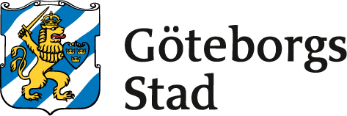 TjänsteutlåtandeUtfärdat 2021-05-03Diarienummer N160-0763/21Handläggare: Björn Ek Wahlqvistbjorn.wahlqvist@aldrevardomsorg.goteborg.seBabbs EdbergFörvaltningsdirektörBjörn Ek WahlqvistAvdelningschef kvalitet och utveckling